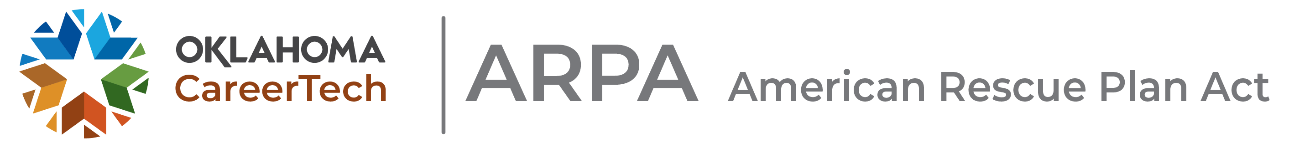 Minority- And Women-Owned Business AttestationPer 2 CFR § 200.321, I have consulted the list of minority- and women-owned businesses found on the OMES website. I was able to find the following supplies that met the organization’s need.I was further able to invite the above identified suppliers to bid on the solicitation presented by my organization.Authorized signaturePrinted nameTitleDateSupplier 1:Supplier 2:Supplier 3:If the organization was unable to find a supplier that met the organization’s need, please state whatthe need was: